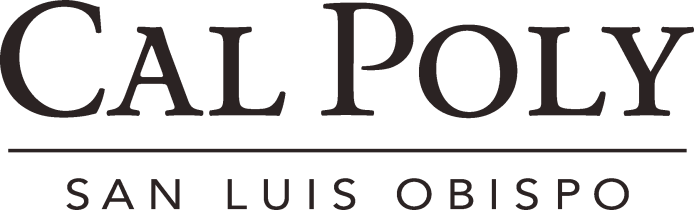 SENIOR PROJECT PROGRAM- CM DEPARTMENTSENIOR PROJECT PROPOSAL FORM
Instructions: Prior to admission to CM462 students must complete this form in detail to the satisfaction of both the SPD (Senior Project Director) and self-chosen SME (Subject Matter Expert).  Expect multiple renditions of this document to occur prior to final acceptance, which must be achieved before the ADD/DROP date for the quarter submitting.  Failure to achieve this final acceptance in time will likely result in attempting this process again next quarter.---------------------------------------------------------------------------------------------------------------------REQUESTING PRELIMINARY FACULTY PROJECT APPROVAL:	Check this box if CM faculty approval of a senior project proposal is required. General CM faculty approval necessary for any “questionable” projects whichmight not meet the criterial outlined by the website or by the SPD.		            ---------------------------------------------------------------------------------------------------------------------STUDENT INFORMATION:Student Name:				NameStudent ID #:					#Student Address:				AddressStudent E-mail:				Cal Poly E-mailStudent Phone:				Cell PhoneCM460 (complete with passing grade)  	Quarter/YearCM462 (planned admission)			Quarter/YearGraduation Date (expected)			Quarter/Year---------------------------------------------------------------------------------------------------------------------Proposed SME (Subject Matter Expert)	CM Faculty Member Name---------------------------------------------------------------------------------------------------------------------PROJECT TYPE:Type of Senior Project Proposed:	Research Based or Project Based or Interdisciplinary/Entrepreneurial (list one)Type of SP (Identify Sub-Category):		(See website for list)Working Title of Senior Project:		TEXTOrganization of Project:			Individual or Group or InterdisciplinaryIf Group Identify Other Students:		Name / Major						Name / Major						Name / Major		---------------------------------------------------------------------------------------------------------------------SENIOR PROJECT DETAILS (ANY SENIOR PROJECT TYPE):Project Description:				Paragraph(s)Purpose / Objectives / Goals:			Paragraph(s)Student Topic Interest (why):			Paragraph(s)Benefit to Student / CM Industry:		Paragraph(s)Funding Needed for Project and Source:	Paragraph(s)Professional Contacts Assisting:		Name / Company						Name / Company						Name / CompanyNOTE:  All projects requiring funding in order to be executed MUST have written documentation attached to this form demonstrating that funding is place.---------------------------------------------------------------------------------------------------------------------RESEARCH BASED DETAILS (ONLY):Hypothesis of Research:			Paragraph(s)Methodology of Research:			Paragraph(s)New Knowledge or Discovery:		Paragraph(s)Probably/Potential Conclusions:		Paragraph(s)Potential Project Risks and Challenges:	Paragraph(s)Assurance project is realistic (time, $, etc.)	Paragraph(s)Preliminary Research Initial References:	Title / Author						Title / Author						Title / Author						Title / Author---------------------------------------------------------------------------------------------------------------------PROJECT BASED DETAILS (ONLY):Who is the client/beneficiary of project:	Paragraph(s)What is your roll (and others) in project:	Paragraph(s)Who is the client/beneficiary of project:	Paragraph(s)What are the final deliverables of project:	Paragraph(s)Potential Project Risks and Challenges:	Paragraph(s)Assurance project is realistic (time, $, etc.)	Paragraph(s)NOTE:  All projects requiring a permit in order to be executed MUST have the permit attached to this form demonstrating that the permit is place and approved.---------------------------------------------------------------------------------------------------------------------INTERDISCIPLINAY/ENTREPRENURIAL DETAILS (ONLY):Describe whom is on your team:		Paragraph(s)	What is your roll (and others) in project:	Paragraph(s)Who is the client/beneficiary of project:	Paragraph(s)What are the final deliverables of project:	Paragraph(s)Potential Project Risks and Challenges:	Paragraph(s)Assurance project is realistic (time, $, etc.)	Paragraph(s)---------------------------------------------------------------------------------------------------------------------WORK PLAN (ANY SENIOR PROJECT TYPE):Work Plan Description:			Paragraph(s)Regularly Scheduled Meetings with SME:	Date(s) / Time(s)Project Milestones and Timeline:		Milestone / Date						Milestone / DateMilestone / DateMilestone / DateProposed Schedule of Completion:		Activity / DateActivity / Date Activity / Date---------------------------------------------------------------------------------------------------------------------CONTRACT:I (student name) hereby request consideration, acceptance, and approval of the above senior project proposal by the SPD and the SME.  I am committed to complete the CM462 scope of work in the quarter registered as outlined in the senior project guidelines listed on the construction management website.  If I do not complete this project in the quarter registered the SME may give me a NO PASS or INCOMPLETE or REPORT PENDING grade for CM 462, as appropriate. I understand that at minimum I must re-register for the course in which I received a NO PASS in order to complete my senior project.  It is further understood that a revised project proposal may also be required.  As required by the University, non-completion of CM462 will result in a grade of F and a potential graduation delay.  NOTE: All senior projects shall be submitted to digital commons.   Any submission deemed of “poor quality” by the SME may still receive a passing grade but may not be published in digital commons. ___________________________________________________________________________Student Name (Print)			Student Signature			DateAPPROVAL:The SPD and SME signature on this documents indicates acceptance of this student’s senior project proposal and authorizes the student to receive a permission number for CM462 from the main office.____________________________________________________________________________SME (Print)				SME Signature				Date____________________________________________________________________________SPD (Print)				SPD Signature				Date